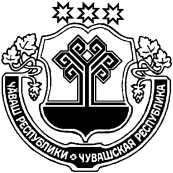 О базовом размере платы за пользование жилым помещением (платы за наем) для нанимателей жилых помещений и коэффициенте соответствия платы, учитывающий социально-экономические условия в Краснооктябрьском сельском поселении Шумерлинского района Чувашской РеспубликиВ соответствии с Жилищным кодексом Российской Федерации, решением Собрания депутатов Краснооктябрьского сельского поселения Шумерлинского района Чувашской Республики от 29.01.2019 № 45/1  "Об утверждении Положения о расчете размера платы за пользование жилым помещением (платы за наем) для нанимателей жилых помещений", в целях обеспечения надлежащего содержания и ремонта жилищного фонда Краснооктябрьского сельского поселения Шумерлинского района Чувашской Республики:Собрание депутатов Краснооктябрьского сельского поселения Шумерлинского района Чувашской Республики решило:1. Установить:1.1. Базовый размер платы за пользование жилым помещением (платы за наем) для нанимателей жилых помещений по договорам социального найма и договорам найма жилых помещений муниципального жилищного фонда Краснооктябрьского сельского поселения Шумерлинского района Чувашской Республики на 2020 год в сумме 38,087 рубля за 1 кв. метр общей площади жилого помещения.1.2. Коэффициент соответствия платы, учитывающий социально-экономические условия в Краснооктябрьском сельском поселении Шумерлинского района Чувашской Республики, в следующих размерах:- с 01.01.2020 по 30.06.2020 - 0,027;- с 01.07.2020 по 31.12.2020 - 0,028.2.   Признать утратившим силу Решение собрания депутатов Краснооктябрьского сельского поселения Шумерлинского района Чувашской Республики от 29.01.2019 № 45/1  "Об утверждении Положения о расчете размера платы за пользование жилым помещением (платы за наем) для нанимателей жилых помещений"3. Настоящее решение вступает в силу после его официального опубликования в печатном издании «Вестник Краснооктябрьского сельского поселения» и подлежит размещению на официальном сайте Краснооктябрьского сельского поселения Шумерлинского района в сети Интернет и распространяется на правоотношения, возникшие с 1 июня 2020 года.Глава  Краснооктябрьского сельского поселения Шумерлинского района 						Т.В. ЛазареваЧĂВАШ РЕСПУБЛИКИÇĚМĚРЛЕ РАЙОНĚЧУВАШСКАЯ РЕСПУБЛИКАШУМЕРЛИНСКИЙ РАЙОН ХĚРЛĔ ОКТЯБРЬ ЯЛ ПОСЕЛЕНИЙĚН ДЕПУТАТСЕН ПУХĂВĚЙЫШĂНУ               « 29»   мая 2020г. № 62/1Хěрле Октябрь поселокěСОБРАНИЕ ДЕПУТАТОВ КРАСНООКТЯБРЬСКОГО СЕЛЬСКОГО ПОСЕЛЕНИЯ РЕШЕНИЕ                « 29 » мая 2020г. №  62/1поселок Красный Октябрь